FREELANCE TRANSLATORJob objective:To obtain a position that will allow me working with many languages thus improving my abilities as a translator.Education: HIGHER EDUCATION DIPLOMA
Izhevsk, Russia 2000-2005
Udmurt State University (http://udsu.ru/english/index) Faculty of Professional Foreign LanguageQualification: Linguist, Translator/InterpreterMajor: Translation and Translation StudiesELECTIVE COURSE OF FINNISHIzhevsk, Russia 2002-2003
Udmurt State UniversityPARTICIPATION IN U.S. CAMPOWER PROGRAM (https://www.campamerica.co.uk). Kansas City, MO, Camp Shawnee, summer 2003Professional Experience (language related):Freelance TranslatorDIALECT LLC (Translating Agency), Moscow, Russia
2011 - PresentTranslation in the following language pairs: EN→RU, RU→EN, DE→RU, RU→DE, UA→RU, RU→UA, DU→RU, SV→RU, RS→RU, TR→RU, BG→RU, RO→RU, ES→RU, PT→RU, FR→RU, NO→RU, DK→RU, etc.Proofreading EN→RU, RU→EN.Freelance Dictionary EditorLINGUEE GmbH, Cologne, GermanyMarch 2016 – till presentAddition of dictionary entries EN→RUEvaluation, correction and writing of examples for the dictionary entries in both English and Russian.Translator/Interpreter DIALECT LLC (Translating Agency), Moscow, Russia
2007 - 2011Translation in the following language pairs: EN→RU, RU→EN, DE→RU, RU→DE, UA→RU, RU→UA, DU→RU, SV→RU, RS→RU, TR→RU, BG→RU, RO→RU, ES→RU, PT→RU, FR→RU, NO→RU, DK→RU, etc. Proofreading EN→RU, RU→EN.Interpreting from time to time at the notary’s office. Computer skills: 
Windows, MS Office, CAT tools: MemoQ 2015 and SDL TradosReferences:My profile at https://www.linkedin.com/in/arsen-nersisyan-766858a6?trk My profile in translators’ community http://www.multitran.com/m.exe?a=116&UserName=nerzig Hobbies:Languages, comparative linguistics, geography, travelling, capoeira, books, musicArsen Nersisian (age: 33)Address: Bersha Str. 5/5, apt. 45, Izhevsk, 426068, Russia 
Cell phone: +7 963-48-3456-1, QIP: 366261277
Email: nerzig@mail.ru, Skype: arsen_nersisian1983Position desired: Freelance Translator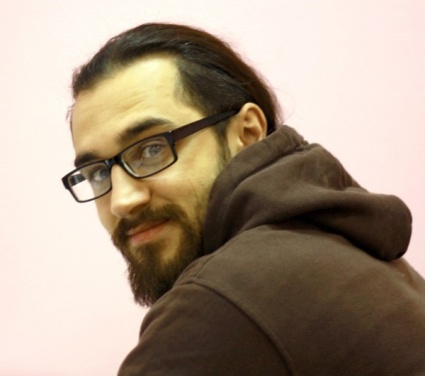 